교회창립 30주년 30명 선교/구제 사업 후원 신청서신청자후원대상신청 사유신청서를 작성하신 후 이메일 (kpcm@kpcm.org)로 미네소타 한인 장로교회에 보내주시기 바랍니다.Korean Presbyterian Church of MN미네소타 한인장로교회5840 Humboldt Avenue NorthBrooklyn Center, MN 55430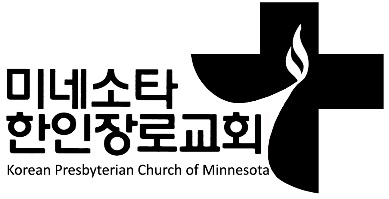 Phone: (763)560-6699Fax: (763)560-2222www.kpcm.org    kpcm@kpcm.org신청자 정보 (목장이나 단체인 경우 목자 또는 단체장)신청하는 목장이름 또는 단체이름 (목장이나 단체인 경우)신청자, 목자, 또는 단체장 이메일신청자, 목자, 또는 단체장 전화이름한글:영어: 한글:영어: 한글:영어: 후원대상 주소후원대상 이메일후원대상전화